Nieuwsbegrip B-tekst 100 000ste geredIn nood zijn= je hebt grote moeilijkheden of er is gevaarDe hulpdiensten= dienst die bij ongevallen hulp geeft: bijv. ambulance, politie of brandweer.De drenkeling= iemand die in het water is gevallen en al bijna verdronken is (of al is verdronken).De schipbreukeling= slachtoffer van een schipbreuk (=een schip vergaat)Stranden= loopt vast in de grond, gaat niet meer verder. (niet verder kunnen).In veiligheid brengen= zorgen dat mensen ergens weer veilig zijn.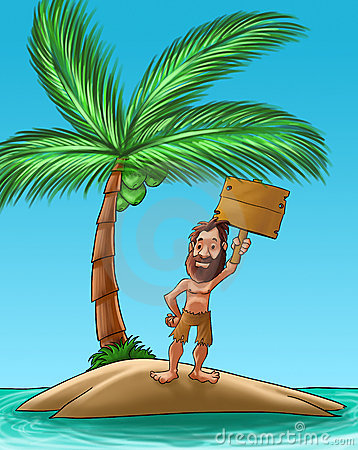 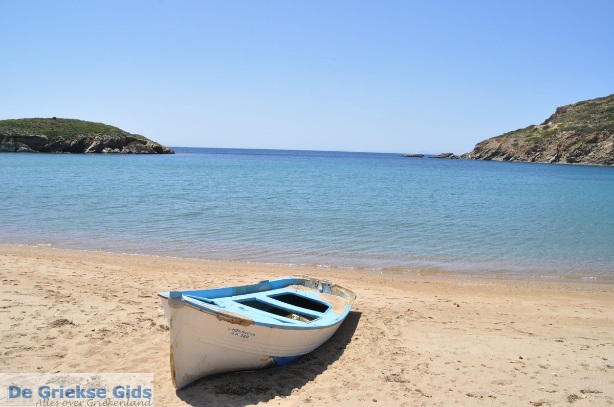 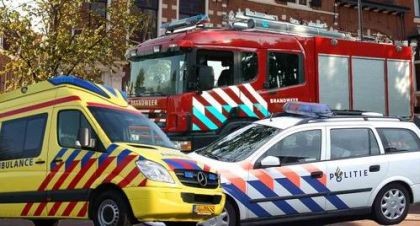 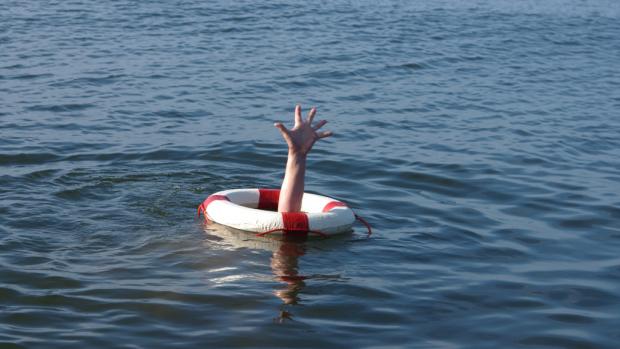 